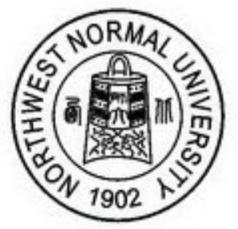 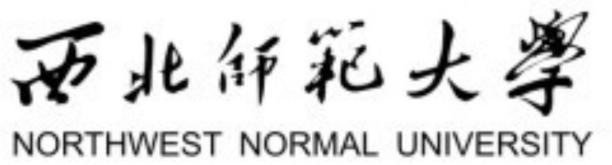 校园一卡通补办（延期）审批表备注：研究生校园一卡通遗失或到期，在填写此表后，请到所在学院研究生秘书老师处审核；研究生秘书登录学校OA系统，按照《研究生培养管理服务指南》流程提示建立OA流程并填写申请；研究生院在OA系统中审核同意后，研究生本人持《研究生校园一卡通补办（延期）申请表》到学校网络安全与信息化办公室（文科实训大楼）办理补办（延期）手续。姓    名学    院专    业学    号性    别培养层次硕士研究生   □博士研究生硕士研究生   □博士研究生籍    贯入学时间学习方式 全日制  □非全日制 全日制  □非全日制联系电话补办或延期原因学院意见研究生秘书审核意见签字：               公章年   月   日研究生秘书审核意见签字：               公章年   月   日研究生秘书审核意见签字：               公章年   月   日研究生秘书审核意见签字：               公章年   月   日